ТЕХНОЛОГИЧЕСКАЯ КАРТА УРОКАУчительРыбакова Татьяна ВикторовнаРыбакова Татьяна ВикторовнаРыбакова Татьяна ВикторовнаРыбакова Татьяна ВикторовнаРыбакова Татьяна ВикторовнаКласс5Б5Б5Б5Б5БПредметчтениечтениечтениечтениечтениеТемаИ.С. Соколов-Микитов. Рассказ «Журавли»И.С. Соколов-Микитов. Рассказ «Журавли»И.С. Соколов-Микитов. Рассказ «Журавли»И.С. Соколов-Микитов. Рассказ «Журавли»И.С. Соколов-Микитов. Рассказ «Журавли»Тип урокаУрок освоения новых знанийУрок освоения новых знанийУрок освоения новых знанийУрок освоения новых знанийУрок освоения новых знанийЦельСоздать условия для первоначального знакомства с текстом рассказа.Создать условия для первоначального знакомства с текстом рассказа.Создать условия для первоначального знакомства с текстом рассказа.Создать условия для первоначального знакомства с текстом рассказа.Создать условия для первоначального знакомства с текстом рассказа.ЗадачиобробрРасширить представления детей об осени, учить представлять содержание, формировать навык выразительного и осознанного чтения, расширять словарный запас.Расширить представления детей об осени, учить представлять содержание, формировать навык выразительного и осознанного чтения, расширять словарный запас.Расширить представления детей об осени, учить представлять содержание, формировать навык выразительного и осознанного чтения, расширять словарный запас.ЗадачивоспвоспВоспитывать любовь к природе и родному языку, интерес к чтению.Воспитывать любовь к природе и родному языку, интерес к чтению.Воспитывать любовь к природе и родному языку, интерес к чтению.ЗадачиразвразвРазвивать эмоциональную сферу, способность к эмоциональному восприятию текста и передаче собственных эмоций.Развивать эмоциональную сферу, способность к эмоциональному восприятию текста и передаче собственных эмоций.Развивать эмоциональную сферу, способность к эмоциональному восприятию текста и передаче собственных эмоций.ЗадачикоркорРазвивать слуховое восприятие, корректировать звукопроизношение, формировать умение правильно воспроизводить слова.Развивать слуховое восприятие, корректировать звукопроизношение, формировать умение правильно воспроизводить слова.Развивать слуховое восприятие, корректировать звукопроизношение, формировать умение правильно воспроизводить слова.Формы работыФронтальная, индивидуальная, самостоятельная работаФронтальная, индивидуальная, самостоятельная работаФронтальная, индивидуальная, самостоятельная работаФронтальная, индивидуальная, самостоятельная работаФронтальная, индивидуальная, самостоятельная работаМетодыСловесный (беседа), наглядно-иллюстративный, практический,  репродуктивный,  методы самостоятельной работы, методы стимулирования, методы контроля и самоконтроля, проблемно-поисковый,   элементы проектной деятельности, вариативное повторение.Словесный (беседа), наглядно-иллюстративный, практический,  репродуктивный,  методы самостоятельной работы, методы стимулирования, методы контроля и самоконтроля, проблемно-поисковый,   элементы проектной деятельности, вариативное повторение.Словесный (беседа), наглядно-иллюстративный, практический,  репродуктивный,  методы самостоятельной работы, методы стимулирования, методы контроля и самоконтроля, проблемно-поисковый,   элементы проектной деятельности, вариативное повторение.Словесный (беседа), наглядно-иллюстративный, практический,  репродуктивный,  методы самостоятельной работы, методы стимулирования, методы контроля и самоконтроля, проблемно-поисковый,   элементы проектной деятельности, вариативное повторение.Словесный (беседа), наглядно-иллюстративный, практический,  репродуктивный,  методы самостоятельной работы, методы стимулирования, методы контроля и самоконтроля, проблемно-поисковый,   элементы проектной деятельности, вариативное повторение.Планируемые результатыПланируемые результатыПланируемые результатыПланируемые результатыПланируемые результатыПланируемые результатыпредметныепредметныеОсознанное, правильное, плавное чтение вслух целыми словами с использованием средств устной выразительности речи; использование разных видов чтения (ознакомительное, изучающее, выборочное, поисковое) (с учётом особенностей речевого развития слабослышащих и позднооглохших обучающихся).Осознанное, правильное, плавное чтение вслух целыми словами с использованием средств устной выразительности речи; использование разных видов чтения (ознакомительное, изучающее, выборочное, поисковое) (с учётом особенностей речевого развития слабослышащих и позднооглохших обучающихся).Осознанное, правильное, плавное чтение вслух целыми словами с использованием средств устной выразительности речи; использование разных видов чтения (ознакомительное, изучающее, выборочное, поисковое) (с учётом особенностей речевого развития слабослышащих и позднооглохших обучающихся).Осознанное, правильное, плавное чтение вслух целыми словами с использованием средств устной выразительности речи; использование разных видов чтения (ознакомительное, изучающее, выборочное, поисковое) (с учётом особенностей речевого развития слабослышащих и позднооглохших обучающихся).метапредметные(познавательные, регулятивные, коммуникативные УУД)метапредметные(познавательные, регулятивные, коммуникативные УУД)Овладение способностью принимать и сохранять цели и задачи учебной деятельности, поиска средств ее осуществления; освоение начальных форм познавательной и личностной рефлексии; желание и умения вступать в устную коммуникацию с детьми и взрослыми в знакомых обучающимся типичных жизненных ситуациях; готовность давать оценку событий, поступков людей, излагать свое мнение; определение общей цели и путей ее достижения; умение договариваться о распределении функций и ролей в совместной деятельности; осуществлять взаимный контроль в совместной деятельности, адекватно оценивать собственное поведение и поведение окружающих; овладение начальными сведениями о сущности и особенностях объектов, процессов и явлений.Овладение способностью принимать и сохранять цели и задачи учебной деятельности, поиска средств ее осуществления; освоение начальных форм познавательной и личностной рефлексии; желание и умения вступать в устную коммуникацию с детьми и взрослыми в знакомых обучающимся типичных жизненных ситуациях; готовность давать оценку событий, поступков людей, излагать свое мнение; определение общей цели и путей ее достижения; умение договариваться о распределении функций и ролей в совместной деятельности; осуществлять взаимный контроль в совместной деятельности, адекватно оценивать собственное поведение и поведение окружающих; овладение начальными сведениями о сущности и особенностях объектов, процессов и явлений.Овладение способностью принимать и сохранять цели и задачи учебной деятельности, поиска средств ее осуществления; освоение начальных форм познавательной и личностной рефлексии; желание и умения вступать в устную коммуникацию с детьми и взрослыми в знакомых обучающимся типичных жизненных ситуациях; готовность давать оценку событий, поступков людей, излагать свое мнение; определение общей цели и путей ее достижения; умение договариваться о распределении функций и ролей в совместной деятельности; осуществлять взаимный контроль в совместной деятельности, адекватно оценивать собственное поведение и поведение окружающих; овладение начальными сведениями о сущности и особенностях объектов, процессов и явлений.Овладение способностью принимать и сохранять цели и задачи учебной деятельности, поиска средств ее осуществления; освоение начальных форм познавательной и личностной рефлексии; желание и умения вступать в устную коммуникацию с детьми и взрослыми в знакомых обучающимся типичных жизненных ситуациях; готовность давать оценку событий, поступков людей, излагать свое мнение; определение общей цели и путей ее достижения; умение договариваться о распределении функций и ролей в совместной деятельности; осуществлять взаимный контроль в совместной деятельности, адекватно оценивать собственное поведение и поведение окружающих; овладение начальными сведениями о сущности и особенностях объектов, процессов и явлений.личностныеличностныеПринятие и освоение социальной роли обучающегося; развитие самостоятельности;  навыков сотрудничества со взрослыми и сверстниками в разных социальных ситуациях, формирование  установки  на  безопасный,  здоровый  образ  жизни; развитие адекватных представлений о собственных возможностях.Принятие и освоение социальной роли обучающегося; развитие самостоятельности;  навыков сотрудничества со взрослыми и сверстниками в разных социальных ситуациях, формирование  установки  на  безопасный,  здоровый  образ  жизни; развитие адекватных представлений о собственных возможностях.Принятие и освоение социальной роли обучающегося; развитие самостоятельности;  навыков сотрудничества со взрослыми и сверстниками в разных социальных ситуациях, формирование  установки  на  безопасный,  здоровый  образ  жизни; развитие адекватных представлений о собственных возможностях.Принятие и освоение социальной роли обучающегося; развитие самостоятельности;  навыков сотрудничества со взрослыми и сверстниками в разных социальных ситуациях, формирование  установки  на  безопасный,  здоровый  образ  жизни; развитие адекватных представлений о собственных возможностях.Межпредметные связиМежпредметные связиРазвитие речи, русский язык, окружающий мир, математика.Развитие речи, русский язык, окружающий мир, математика.Развитие речи, русский язык, окружающий мир, математика.Развитие речи, русский язык, окружающий мир, математика.Ресурсы для подготовки и проведения урокаРесурсы для подготовки и проведения урокаКомпьютер, интерактивная доска, мультимедийный проектор, авторская презентация к уроку, аудиозапись фрагмента рассказа, заготовки для фигурок журавлей, таблички с образцами высказываний, карточки-подсказки для проведения оргмомента, картинки-смайлики.Компьютер, интерактивная доска, мультимедийный проектор, авторская презентация к уроку, аудиозапись фрагмента рассказа, заготовки для фигурок журавлей, таблички с образцами высказываний, карточки-подсказки для проведения оргмомента, картинки-смайлики.Компьютер, интерактивная доска, мультимедийный проектор, авторская презентация к уроку, аудиозапись фрагмента рассказа, заготовки для фигурок журавлей, таблички с образцами высказываний, карточки-подсказки для проведения оргмомента, картинки-смайлики.Компьютер, интерактивная доска, мультимедийный проектор, авторская презентация к уроку, аудиозапись фрагмента рассказа, заготовки для фигурок журавлей, таблички с образцами высказываний, карточки-подсказки для проведения оргмомента, картинки-смайлики.Ход урокаХод урокаХод урокаХод урокаХод урокаХод урокаДеятельность учителяДеятельность учителяДеятельность учителяДеятельность учителяДеятельность обучающихсяУУДМотивационно-ориентировочный этап (5 мин.)Мотивационно-ориентировочный этап (5 мин.)Мотивационно-ориентировочный этап (5 мин.)Мотивационно-ориентировочный этап (5 мин.)Мотивационно-ориентировочный этап (5 мин.)Мотивационно-ориентировочный этап (5 мин.)Активизация внимания-Ребята, встаньте и поздоровайтесь.(н/с)  -Костя! Игорь! Глеб!Миша! (с/з) -Игорь!(с/з)- Сядет тот, кто назовёт осенний месяц.(н/с)  -Миша, спроси у Игоря, какой сейчас урок?(с/з) –Какими мы будем на уроке? (показывает карточки-памятки с буквами)Речевая зарядка(с/з)- Внимательно послушайте, как я прочитаю.(организация работы над произношением, речевым дыханием и слитностью речи)Активизация внимания-Ребята, встаньте и поздоровайтесь.(н/с)  -Костя! Игорь! Глеб!Миша! (с/з) -Игорь!(с/з)- Сядет тот, кто назовёт осенний месяц.(н/с)  -Миша, спроси у Игоря, какой сейчас урок?(с/з) –Какими мы будем на уроке? (показывает карточки-памятки с буквами)Речевая зарядка(с/з)- Внимательно послушайте, как я прочитаю.(организация работы над произношением, речевым дыханием и слитностью речи)Активизация внимания-Ребята, встаньте и поздоровайтесь.(н/с)  -Костя! Игорь! Глеб!Миша! (с/з) -Игорь!(с/з)- Сядет тот, кто назовёт осенний месяц.(н/с)  -Миша, спроси у Игоря, какой сейчас урок?(с/з) –Какими мы будем на уроке? (показывает карточки-памятки с буквами)Речевая зарядка(с/з)- Внимательно послушайте, как я прочитаю.(организация работы над произношением, речевым дыханием и слитностью речи)Активизация внимания-Ребята, встаньте и поздоровайтесь.(н/с)  -Костя! Игорь! Глеб!Миша! (с/з) -Игорь!(с/з)- Сядет тот, кто назовёт осенний месяц.(н/с)  -Миша, спроси у Игоря, какой сейчас урок?(с/з) –Какими мы будем на уроке? (показывает карточки-памятки с буквами)Речевая зарядка(с/з)- Внимательно послушайте, как я прочитаю.(организация работы над произношением, речевым дыханием и слитностью речи)-Здравствуйте.-Я тут. Я слышу.Называют осенние месяцы и садятся.-Игорь, какой сейчас урок?-Миша, сейчас урок чтения.А    активными, аккуратнымиВ    внимательнымиП    послушнымиУ    умнымиСлушают образец чтения, проговаривают коллективно и по одному:па ПА папо лесупо небупа па ПА папо лесочку (табличка)По лесочку мы идёмИ поём, поём, поём! (слайд 1)К Слушать и понимать других, участвовать в диалоге, беседе.П Формулировать учебные цели с помощью учителя, отвечать на простые вопросы учителя, произносить слова слитно, голосом нормальной высоты, силы, с ударением, соблюдая правила орфоэпии, уметь исправлять свои ошибки.Р Активно работать, прилагать усилия к выполнению заданияЛ Знать своё имя, проявлять доброжелательное отношения к окружающим.Поисковый этап (15 мин)Поисковый этап (15 мин)Поисковый этап (15 мин)Поисковый этап (15 мин)Поисковый этап (15 мин)Поисковый этап (15 мин)Поиск информации(с/з)- Мы так громко пели, что распугали лесных животных, о которых читали рассказы. Давайте их найдём! (н/с)  - Кто запасает орешки и грибы?         - Кто натаскал листьев в нору?         - Кто меняет серую шубку на белую?         - Кто будет спать в берлоге?         -Кто не готовится к зиме?(с/з)- Пусть наши животные готовятся к зиме, а мы вспомним приметы осени.- Расскажите стихотворение об осени.(н/с)  - Сегодня мы будем читать рассказ «Журавли».Откройте книги. Кто автор рассказа?(с/з)- Вам знаком этот писатель?Краткий рассказ о биографии и творчестве писателя.(с/з)-Послушайте 1 часть рассказа. (чтение учителем)Организация беседы, направленной на выяснение первичного восприятия прочитанного:(с/з)- О каком времени года говорится в рассказе?       - Где жили журавли летом?       -Прочитайте первую часть рассказа.       - Как улетают журавли? Давайте посмотрим.(с/з) –Ребята, вторую часть рассказа вы будете читать самостоятельно.Беседа с объяснением новых слов и выражений: стройные косяки, ранняя зорька, чуткие журавли, лесные чёрные макушки.(с/з)- Журавли отдыхают во время путешествия?(с/з)- Давайте посмотрим небольшой фильм.Поиск информации(с/з)- Мы так громко пели, что распугали лесных животных, о которых читали рассказы. Давайте их найдём! (н/с)  - Кто запасает орешки и грибы?         - Кто натаскал листьев в нору?         - Кто меняет серую шубку на белую?         - Кто будет спать в берлоге?         -Кто не готовится к зиме?(с/з)- Пусть наши животные готовятся к зиме, а мы вспомним приметы осени.- Расскажите стихотворение об осени.(н/с)  - Сегодня мы будем читать рассказ «Журавли».Откройте книги. Кто автор рассказа?(с/з)- Вам знаком этот писатель?Краткий рассказ о биографии и творчестве писателя.(с/з)-Послушайте 1 часть рассказа. (чтение учителем)Организация беседы, направленной на выяснение первичного восприятия прочитанного:(с/з)- О каком времени года говорится в рассказе?       - Где жили журавли летом?       -Прочитайте первую часть рассказа.       - Как улетают журавли? Давайте посмотрим.(с/з) –Ребята, вторую часть рассказа вы будете читать самостоятельно.Беседа с объяснением новых слов и выражений: стройные косяки, ранняя зорька, чуткие журавли, лесные чёрные макушки.(с/з)- Журавли отдыхают во время путешествия?(с/з)- Давайте посмотрим небольшой фильм.Поиск информации(с/з)- Мы так громко пели, что распугали лесных животных, о которых читали рассказы. Давайте их найдём! (н/с)  - Кто запасает орешки и грибы?         - Кто натаскал листьев в нору?         - Кто меняет серую шубку на белую?         - Кто будет спать в берлоге?         -Кто не готовится к зиме?(с/з)- Пусть наши животные готовятся к зиме, а мы вспомним приметы осени.- Расскажите стихотворение об осени.(н/с)  - Сегодня мы будем читать рассказ «Журавли».Откройте книги. Кто автор рассказа?(с/з)- Вам знаком этот писатель?Краткий рассказ о биографии и творчестве писателя.(с/з)-Послушайте 1 часть рассказа. (чтение учителем)Организация беседы, направленной на выяснение первичного восприятия прочитанного:(с/з)- О каком времени года говорится в рассказе?       - Где жили журавли летом?       -Прочитайте первую часть рассказа.       - Как улетают журавли? Давайте посмотрим.(с/з) –Ребята, вторую часть рассказа вы будете читать самостоятельно.Беседа с объяснением новых слов и выражений: стройные косяки, ранняя зорька, чуткие журавли, лесные чёрные макушки.(с/з)- Журавли отдыхают во время путешествия?(с/з)- Давайте посмотрим небольшой фильм.Поиск информации(с/з)- Мы так громко пели, что распугали лесных животных, о которых читали рассказы. Давайте их найдём! (н/с)  - Кто запасает орешки и грибы?         - Кто натаскал листьев в нору?         - Кто меняет серую шубку на белую?         - Кто будет спать в берлоге?         -Кто не готовится к зиме?(с/з)- Пусть наши животные готовятся к зиме, а мы вспомним приметы осени.- Расскажите стихотворение об осени.(н/с)  - Сегодня мы будем читать рассказ «Журавли».Откройте книги. Кто автор рассказа?(с/з)- Вам знаком этот писатель?Краткий рассказ о биографии и творчестве писателя.(с/з)-Послушайте 1 часть рассказа. (чтение учителем)Организация беседы, направленной на выяснение первичного восприятия прочитанного:(с/з)- О каком времени года говорится в рассказе?       - Где жили журавли летом?       -Прочитайте первую часть рассказа.       - Как улетают журавли? Давайте посмотрим.(с/з) –Ребята, вторую часть рассказа вы будете читать самостоятельно.Беседа с объяснением новых слов и выражений: стройные косяки, ранняя зорька, чуткие журавли, лесные чёрные макушки.(с/з)- Журавли отдыхают во время путешествия?(с/з)- Давайте посмотрим небольшой фильм.-Белка. (слайд 2)-Ёж.-Заяц.- Медведь.- Волк.Называют осенние приметы и читают стихотворение М. Ивенсен «Падают, падают листья…»-Автор рассказа И.С. Соколов-Микитов.Просмотр презентации. (слайд 3)Выборочное чтение предложений.Чтение первой части детьми.Просмотр фото и видеоматериалов (слайды 4-7)Читают вторую часть.Выборочное чтение предложения, содержащего ответ на вопрос.Просмотр видеофрагмента «Журавли на поляне» (слайд 8)К Слушать и понимать других, участвовать в диалоге, беседе, читать вслух, определять основное содержание прочитанного, оформлять свои мысли в устной форме.П Формулировать учебные цели с помощью учителя, отвечать на простые вопросы учителя, произносить слова слитно, голосом нормальной высоты, силы, с ударением, соблюдая правила орфоэпии, уметь исправлять свои ошибки, ориентироваться в учебнике, находить необходимые картинки, слова, предложения.Р Активно работать, прилагать усилия к выполнению задания.Л Проявлять доброжелательное отношения к окружающим.Практический этап (15 мин)Практический этап (15 мин)Практический этап (15 мин)Практический этап (15 мин)Практический этап (15 мин)Практический этап (15 мин)(с/з)- К нам в класс залетела на отдых небольшая стайка журавлей. Они так устали, что крылья совсем опустились. Давайте поможем журавлям.А теперь отдохнём вместе с ними.Физминутка «Журавли  в полёте»(с/з)- Осень вызывает разные чувства у людей. Послушайте мои наблюдения и скажите, какие чувства они у вас вызывают:На деревьях разноцветные листья.Птицы находят дорогу в дальние тёплые страны.Осень приносит богатый урожай.Осенью часто бывает пасмурная, дождливая и холодная погода.(с/з)- А сейчас мы послушаем третью часть рассказа. Прочитает нам её один из этих человечков. Послушайте и подумайте, какой?Постарайтесь и вы с таким чувством прочитать третью часть рассказа (радостно и удивлённо).(с/з)- К нам в класс залетела на отдых небольшая стайка журавлей. Они так устали, что крылья совсем опустились. Давайте поможем журавлям.А теперь отдохнём вместе с ними.Физминутка «Журавли  в полёте»(с/з)- Осень вызывает разные чувства у людей. Послушайте мои наблюдения и скажите, какие чувства они у вас вызывают:На деревьях разноцветные листья.Птицы находят дорогу в дальние тёплые страны.Осень приносит богатый урожай.Осенью часто бывает пасмурная, дождливая и холодная погода.(с/з)- А сейчас мы послушаем третью часть рассказа. Прочитает нам её один из этих человечков. Послушайте и подумайте, какой?Постарайтесь и вы с таким чувством прочитать третью часть рассказа (радостно и удивлённо).(с/з)- К нам в класс залетела на отдых небольшая стайка журавлей. Они так устали, что крылья совсем опустились. Давайте поможем журавлям.А теперь отдохнём вместе с ними.Физминутка «Журавли  в полёте»(с/з)- Осень вызывает разные чувства у людей. Послушайте мои наблюдения и скажите, какие чувства они у вас вызывают:На деревьях разноцветные листья.Птицы находят дорогу в дальние тёплые страны.Осень приносит богатый урожай.Осенью часто бывает пасмурная, дождливая и холодная погода.(с/з)- А сейчас мы послушаем третью часть рассказа. Прочитает нам её один из этих человечков. Послушайте и подумайте, какой?Постарайтесь и вы с таким чувством прочитать третью часть рассказа (радостно и удивлённо).(с/з)- К нам в класс залетела на отдых небольшая стайка журавлей. Они так устали, что крылья совсем опустились. Давайте поможем журавлям.А теперь отдохнём вместе с ними.Физминутка «Журавли  в полёте»(с/з)- Осень вызывает разные чувства у людей. Послушайте мои наблюдения и скажите, какие чувства они у вас вызывают:На деревьях разноцветные листья.Птицы находят дорогу в дальние тёплые страны.Осень приносит богатый урожай.Осенью часто бывает пасмурная, дождливая и холодная погода.(с/з)- А сейчас мы послушаем третью часть рассказа. Прочитает нам её один из этих человечков. Послушайте и подумайте, какой?Постарайтесь и вы с таким чувством прочитать третью часть рассказа (радостно и удивлённо).Работают с бумажными моделями, собирают фигурки журавлей.Имитируют полёт птиц с бумажными фигурками.Выбирают подходящее высказывание:Это радостно.Это красиво.Это печально.Это удивительно.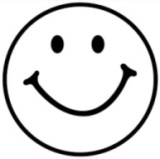 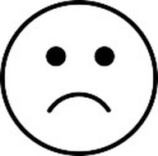 Прослушивание отрывка в аудиозаписи, выбор смайлика:К Слушать и понимать других, участвовать в диалоге, беседе, читать вслух, определять основное содержание прочитанного, оформлять свои мысли в устной форме, активно участвовать в работе группы.П Формулировать учебные цели с помощью учителя, произносить слова слитно, голосом нормальной высоты, силы, с ударением, соблюдая правила орфоэпии, уметь исправлять свои ошибки, ориентироваться в учебнике, находить необходимые картинки, слова, предложения, самостоятельно выполнять задания по устным инструкциям учителя, читать тексты и понимать содержание, отвечать на вопросы по тексту.Р Активно работать, прилагать усилия к выполнению задания, соотносить выполненное задание с образцом.Л Проявлять доброжелательное отношения к окружающим.Рефлексивно-оценочный этап (5 мин)Рефлексивно-оценочный этап (5 мин)Рефлексивно-оценочный этап (5 мин)Рефлексивно-оценочный этап (5 мин)Рефлексивно-оценочный этап (5 мин)Рефлексивно-оценочный этап (5 мин)(с/з)  -А теперь давайте построим на доске наших журавлей в стройный клин. Где самый умный журавль, который знает дорогу?Прочитаем последние строки радостно: -До свидания, до свидания, журавли! До радостной встречи весною!(с/з)  -Домашнее задание: прочитать рассказ, нарисовать журавля.На следующем уроке мы узнаем много интересного о журавлях, а сейчас за хорошую работу на уроке получите подарки от осени.(с/з)  -А теперь давайте построим на доске наших журавлей в стройный клин. Где самый умный журавль, который знает дорогу?Прочитаем последние строки радостно: -До свидания, до свидания, журавли! До радостной встречи весною!(с/з)  -Домашнее задание: прочитать рассказ, нарисовать журавля.На следующем уроке мы узнаем много интересного о журавлях, а сейчас за хорошую работу на уроке получите подарки от осени.(с/з)  -А теперь давайте построим на доске наших журавлей в стройный клин. Где самый умный журавль, который знает дорогу?Прочитаем последние строки радостно: -До свидания, до свидания, журавли! До радостной встречи весною!(с/з)  -Домашнее задание: прочитать рассказ, нарисовать журавля.На следующем уроке мы узнаем много интересного о журавлях, а сейчас за хорошую работу на уроке получите подарки от осени.(с/з)  -А теперь давайте построим на доске наших журавлей в стройный клин. Где самый умный журавль, который знает дорогу?Прочитаем последние строки радостно: -До свидания, до свидания, журавли! До радостной встречи весною!(с/з)  -Домашнее задание: прочитать рассказ, нарисовать журавля.На следующем уроке мы узнаем много интересного о журавлях, а сейчас за хорошую работу на уроке получите подарки от осени.Прикрепляют к доске фигурки журавлей.Выразительной чтение у доски (карточка).Получают разноцветные декоративные листочки, называют деревья.К Активно участвовать в работе группы.П Произносить слова слитно, голосом нормальной высоты, силы, с ударением, соблюдая правила орфоэпии, уметь исправлять свои ошибкиР Активно работать, прилагать усилия к выполнению задания, соотносить выполненное задание с образцом.Л Проявлять доброжелательное отношения к окружающим, иметь своё мнение на происходящие события.